	2015 Committee Sign-up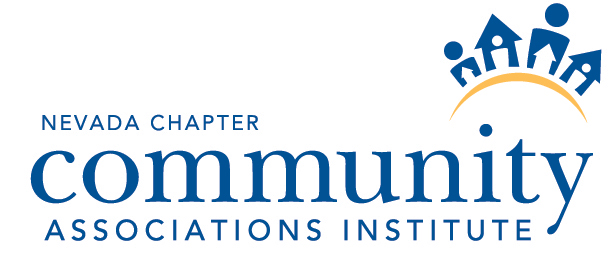 As a member of CAI-Nevada Chapter, you have the opportunity to participate on one of more of our committees.  Involvement on a committee is one of the most rewarding and beneficial aspects of membership!YES! Sign me up for a committee!Name:_____________________________________________________________Company/Association:________________________________________________Phone:____________________________ Mobile:__________________________Email:_____________________________________________________________Committee Preferences:Mark the committee(s) that you would be interested in joining.  A committee chair will notify you of the meeting dates.2015 Awards Gala ______NN Committee______Grassroots _______Membership______Events _______CA Day______Education*ClosedGolf  _______Magazine______Return form to:Marketing@cai-nevada.org or fax to (702) 648-8408Please see reverse for additional information on each of these committees.  Please note you MUST be a Nevada Chapter Member to join these committees.  Thank you!CAI 2015 CommitteesGalaChair:	 Lauren Stemmler-Starner Somersett Owners Association	 lstemmler@mysomersett.com Purpose: The Gala Committee is comprised of multiple sub-committees (Photography, Decorating, AV, Nomination, etc.) who are assigned various tasks that help in putting together our annual awards ceremony. We are looking for dedicated members that are good about following through with tasks given. The Gala will be February 2016.Meetings:  TBDEventsChair: 	 Sharon Bolinger	 CCMC	 sbolinger@ccmcnet.com Purpose: The Events Committee prepares, organizes, and does the behind the scenes work for our monthly luncheons so we have interesting and educational topics and speakers. The Events Committee has sub-committees 2 sub committes.  The Social Committee will hold 4 quarterly events and will partner with Community Outreach in choosing a philanthropic organization to sponsor. Meetings: 1st Tuesday of each Month, 9amEducationChair:	 Kathy Wolfe	 Eugene Burger Management Corp	 KatherineWolfe@ebmc.comPurpose: Closed at this timeCA DayChair:	 Kat Apell-Tighe	 Real Properties Management Group, Inc.	 kapell@rpmginc.com Purpose: To organize the annual CAI trade show, creating an atmosphere where business partners, community managers, and community association volunteer leaders have an opportunity to meet and discuss services available.  This committee also arranges an educational opportunity or speaker for attendees preceding the trade show.Meetings: TBDMagazineChair:	Melissa Ramsey	FirstService Residential	Melissa.ramsey@fsresidential.com Purpose: Committed to providing a publication that is relevant and timely with an eye towards trends affecting the HOA industry.  Members help secure articles and edit among other duties.Meetings: Wednesday following the luncheon 8:00amGrassrootsChair:	 Kendall Abbott-Luke	 FirstService Residential	 Kendall.abbott@fsresidential.com Purpose: The Grassroots Committee is the newest of CAI Committees and is geared toward engaging homeowners in the legislative process.  Association industry professionals of all kinds work with homeowners to contact their legislators and affect legislation related to HOAs in Nevada. While the legislative session is every other year, the Grassroots Committee is working in 2014 to get ready for the next session and needs your help!  Please contact Ms. Abbott-Luke for additional information on how to assist.Meetings: TBDGolfChair:	 Ken Coats	 KRT Fitness & Patio Concepts	 kcoats@krtconcepts.com Purpose: Committee members commit to selling sponsorships, ordering trophies, deciding on raffle prizes, arranging photography and working the event. It’s a fun and well organized committee with a great group of people.Meetings: 1st Wednesday of each Month, 9am MembershipChair:	 Tonya Gale	 Epic Association Management	 tonya@epicamlv.com Purpose: Assist in recruiting and maintaining members of the CAI organization.  Help show members how they can benefit most with their membership.Meetings: The Wednesday following Monthly Luncheons, 9am